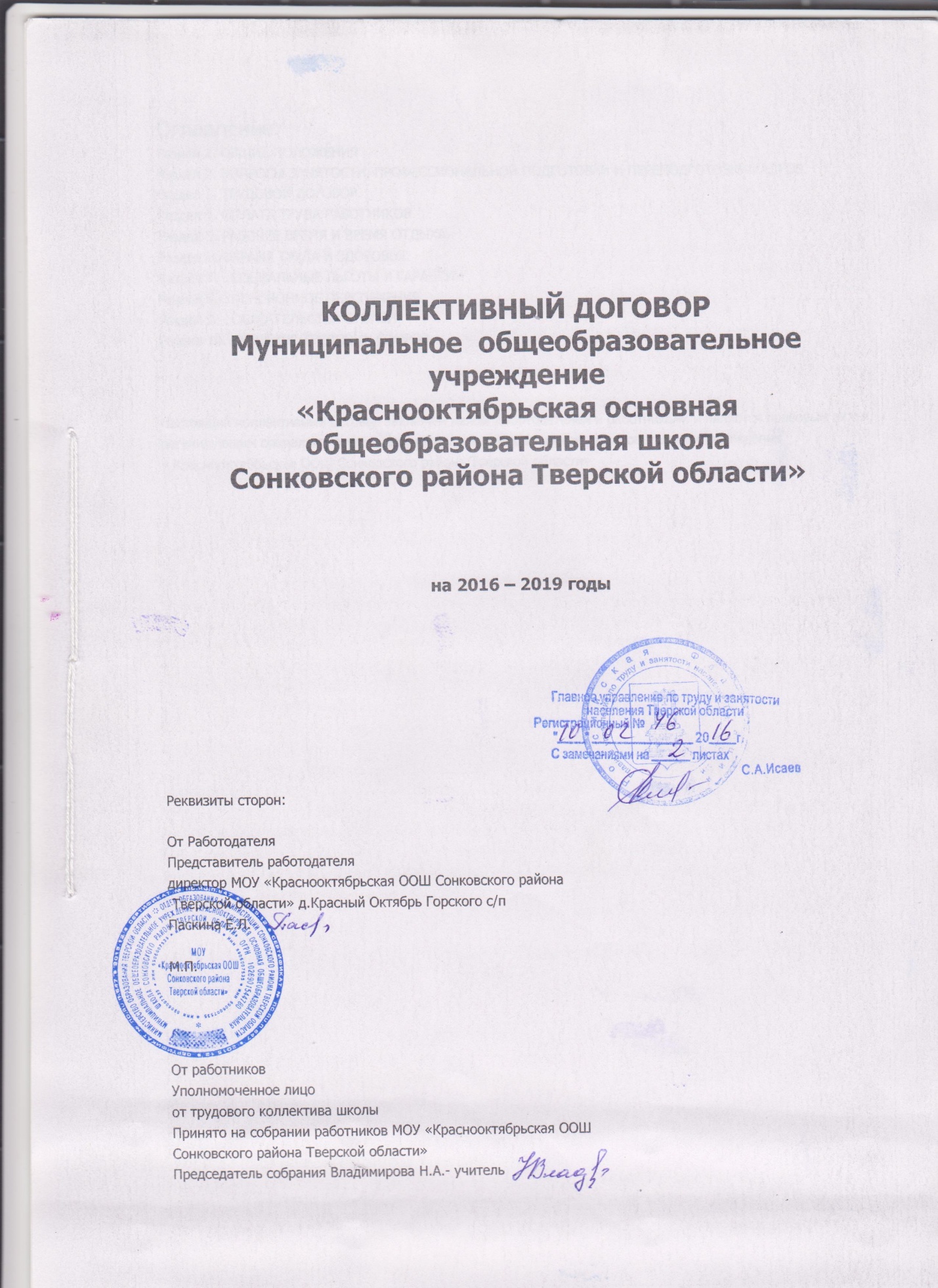 Оглавление:Раздел 1. ОБЩИЕ ПОЛОЖЕНИЯ.Раздел 2. ВОПРОСЫ ЗАНЯТОСТИ, ПРОФЕССИОНАЛЬНОЙ ПОДГОТОВКИ И ПЕРЕПОДГОТОВКИ КАДРОВ.Раздел 3. ТРУДОВОЙ ДОГОВОР.Раздел 4. ОПЛАТА ТРУДА РАБОТНИКОВРаздел 5. РАБОЧЕЕ ВРЕМЯ И ВРЕМЯ ОТДЫХА.Раздел 6. ОХРАНА ТРУДА И ЗДОРОВЬЯ.Раздел 7. . СОЦИАЛЬНЫЕ ЛЬГОТЫ И ГАРАНТИИРаздел 8. . ПЕНСИОННОЕ ОБЕСПЕЧЕНИЕ.Раздел 9. . ОБЯЗАТЕЛЬСТВА СТОРОНРаздел 10.  РЕШЕНИЕ ТРУДОВЫХ СПОРОВ.Настоящий коллективный договор заключен между работодателем и работниками и является правовым актом, регулирующим социально-трудовые отношения в муниципальном  образовательном учреждении                    « Краснооктябрьская ООШ Сонковского района Тверской области»I.ОБЩИЕ ПОЛОЖЕНИЯ.	1.1. Заключение коллективного договора предшествует обсуждение его проекта на собрании трудового коллектива, который одобряет и уполномочивает председателя собрания трудового коллектива.	1.2. Коллективный договор вступает в силу со дня его подписания сторонами. Заключенный коллективный договор доводится до сведения всех работников школы. Срок договора - 4 года, с 01.01.2016 по 31.12.2019г.	1.3.Настоящий коллективный договор принимается как средство согласования интересов коллектива и администрации, регулирование трудовых отношений в ОУ. Договор признает исключительное право администрации на планирование, управление и контроль за организацией УВП, на найм, организацию повышения квалификации работников, совершенствование оплаты и условий труда.	1.4. До подписания коллективный договор согласуется с учредителем и инспекцией по труду.	1.5. Администрация признает представителя общего собрания трудового коллектива школы полномочными представителями трудового коллектива в коллективных переговорах по вопросам регулирования трудовых отношений.	1.6. Администрация признает свою ответственность за реализацию в трудовом коллективе общих целей и обеспечение роста качества труда, как основы развития коллектива, создание хорошего морально- психологического климата. После прохождения уведомительной регистрации коллективный договор представляется в госинспекцию труда.	1.7. Работодатель обязуется: •	соблюдать условия данного договора и выполнять его положения; •	знакомить под роспись с коллективным договором, локальными нормативными актами, принятыми в соответствии с его полномочиями и содержащими нормы трудового права, всех работников организации, а также всех вновь поступающих работников при их приеме на работу, обеспечивать гласность содержания и выполнения условий коллективного договора (путем проведения собраний, конференций, отчетов ответственных работников, через информационные стенды, ведомственную печать и др.).              1.8. Действие настоящего коллективного договора распространяется на всех работников образовательного учреждения. 	1.19. Коллективный договор сохраняет свое действие в случае изменения наименования образовательного учреждения, реорганизации образовательного учреждения в форме преобразования, расторжения трудового договора с руководителем учреждения. 	1.10. При реорганизации (слиянии, присоединении, разделении, выделении) образовательного учреждения коллективный договор сохраняет свое действие в течение всего срока реорганизации. 	При ликвидации образовательного учреждения коллективный договор сохраняет свое действие в течение всего срока проведения ликвидации. 	При смене собственника образовательного учреждения коллективный договор сохраняет свое действие в течение трех месяцев со дня перехода права собственности.            1.11. В течение срока действия коллективного договора: 	- стороны вправе вносить в него дополнения, изменения на основе взаимной договоренности, в порядке, установленном ТК РФ; 	- ни одна из сторон не вправе прекратить в одностороннем порядке выполнение принятых на себя обязательств. II. ВОПРОСЫ ЗАНЯТОСТИ,ПРОФЕССИОНАЛЬНОЙ ПОДГОТОВКИ И ПЕРЕПОДГОТОВКИ КАДРОВ.	2.1. Работодатель обеспечивает: 	2.1.1. Занятость в первую очередь работников, с которыми заключен трудовой договор по основному месту работы. 	2.1.2. Преимущественное право сохранения места работы при сокращении штатов помимо лиц, указанных в законодательстве, следующим категориям работников: 	- предпенсионного возраста (за два года до пенсии); 	- одиноким матерям и отцам, воспитывающим детей в возрасте до16 лет;	- родителям, воспитывающим детей-инвалидов в возрасте до 18 лет;	- награжденным государственными наградами в связи с педагогической деятельностью; 	- молодым специалистам (то есть лицам, окончившим имеющие государственную аккредитацию образовательные учреждения начального, среднего и высшего профессионального образования и впервые поступившие на работу в течение года со дня окончания образовательного учреждения), имеющим трудовой стаж менее одного года; 	2.1.3. Подготовку и проведение аттестации педагогических работников в соответствии с нормативными документами, установление работникам соответствующих полученным квалификационным категориям разрядов оплаты труда со дня вынесения решения аттестационной комиссией. 	2.1.4. Повышение квалификации педагогических работников не реже одного раза в пять лет. 	2.1.5. Сохранение за работником места работы (должности) и средней заработной платы по основному месту работы при направлении работника на повышение квалификации с отрывом от работы. Оплату командировочных расходов в порядке и размерах, предусмотренных для лиц, направляемых в служебные командировки (статьи 168, 187 ТК РФ) в случае, если работник направляется для повышения квалификации в другую местность, в том числе оплату суточных. 	2.1.6. Предоставление гарантий и компенсаций работникам, совмещающим работу с успешным обучением в учреждениях высшего, среднего и начального профессионального образования при получении ими образования в порядке, предусмотренном статьями 173-176 ТК РФ. 	2.1.7. Работодатель гарантирует работникам образовательного учреждения при подготовке и проведении аттестации предоставление всех прав и льгот, предусмотренных нормативными правовыми актами. III. ТРУДОВОЙ ДОГОВОР.	3.1. Стороны договорились о том, что: 	3.1.1. Трудовой договор заключается в письменной форме, составляется в двух экземплярах, каждый из которых подписывается сторонами. Один экземпляр трудового договора передается работнику, другой хранится у работодателя. Получение работником экземпляра трудового договора должно подтверждаться подписью работника на экземпляре трудового договора, хранящемся у работодателя. 	Трудовой договор, не оформленный надлежащим образом, считается заключенным, если работник приступил к работе с ведома или по поручению работодателя или его представителя. При фактическом допущении работника к работе работодатель обязан оформить с ним трудовой договор в письменной форме не позднее трех рабочих дней со дня фактического допущения к работе. 	Прием на работу оформляется приказом (распоряжением) работодателя, изданным на основании заключенного трудового договора. Содержание приказа (распоряжения) работодателя должно соответствовать условиям заключенного трудового договора. 	Приказ (распоряжение) работодателя о приеме на работу объявляется работнику под роспись в трехдневный срок со дня фактического начала работы. По требованию работника работодатель обязан выдать ему надлежаще заверенную копию указанного приказа (распоряжения) не позднее трех рабочих дней. 	3.2. Работодатель обязан при заключении трудового договора с работником ознакомить его под роспись с уставом образовательного учреждения, отраслевым, территориальным соглашениями, коллективным договором, правилами внутреннего трудового распорядка и иными локальными нормативными актами, непосредственно связанными с трудовой деятельностью работника. 	3.3. Трудовой договор с работниками образовательных учреждений заключается на неопределенный срок. Заключение срочного трудового договора допускается в случаях, когда трудовые отношения не могут быть установлены на неопределенный срок с учетом характера предстоящей работы или условий ее выполнения, а именно в случаях, предусмотренных частью первой статьи 59 ТК РФ. 	В случаях, предусмотренных частью второй статьи 59 ТК РФ, срочный трудовой договор может заключаться по соглашению сторон трудового договора без учета характера предстоящей работы и условий ее выполнения. 	3.4. Изменение определенных сторонами условий трудового договора, в том числе перевод на другую работу, допускается только по соглашению сторон трудового договора, за исключением случаев, предусмотренных ТК РФ. Соглашение об изменении определенных сторонами условий трудового договора заключается в письменной форме. 	3.5. Условия, оговариваемые при заключении трудового договора, не могут ущемлять социально-экономические, трудовые права работников, определенные законодательством, коллективным договором образовательного учреждения. 	Содержание трудового договора включает в себя условия, предусмотренные частью 1 ст. 57 ТК РФ. 	Обязательными для включения в трудовой договор являются следующие условия: -место работы (указывается конкретный адрес работодателя); -трудовая функция (работа в должности в соответствии со штатным расписанием, профессии, специальности с указанием квалификации; конкретный вид поручаемой работнику работы). Если в соответствии с федеральными законами с выполнением работ по определенным должностям, профессиям, специальностям связано предоставление компенсаций и льгот либо наличие ограничений, то наименование этих должностей, профессий или специальностей и квалификационные требования к ним должны соответствовать наименованиям и требованиям, указанным в квалификационных справочниках, утверждаемых в порядке, устанавливаемом Правительством РФ; -дата начала работы, а в случае, когда заключается срочный трудовой договор, - также срок его действия и обстоятельства (причины), послужившие основанием для заключения срочного трудового договора в соответствии с ТК РФ или иным федеральным законом; -условия оплаты труда (в том числе размер тарифной ставки или оклада (должностного оклада) работника, доплаты, надбавки и поощрительные выплаты); режим рабочего времени и времени отдыха (если для данного работника он отличается от общих правил, действующих у данного работодателя); -компенсации за тяжелую работу и работу с вредными и (или) опасными условиями труда, если работник принимается на работу в соответствующих условиях, с указанием характеристик условий труда на рабочем месте; -условия, определяющие в необходимых случаях характер работы (подвижной, разъездной, в пути, другой характер работы); -условие об обязательном социальном страховании работника в соответствии с ТК РФ и иными Федеральными законами; -объем учебной нагрузки;-другие условия в случаях, предусмотренных трудовым законодательством и иными нормативными правовыми актами, содержащими нормы трудового права. 	В трудовом договоре могут предусматриваться дополнительные условия, не ухудшающие положение работника по сравнению с установленным трудовым законодательством и иными нормативными правовыми актами, содержащими нормы трудового права, коллективным договором, локальными нормативными актами. 	3.6. В случаях, когда по причинам, связанным с изменением организационных или технологических условий труда, определенные сторонами условия трудового договора не могут быть сохранены, допускается их изменение по инициативе работодателя в установленном порядке, за исключением изменения трудовой функции работника. 	Для образовательных учреждений к таким причинам относятся: изменение числа классов-комплектов, групп или количества учащихся (воспитанников), количества часов работы по учебному плану, сменности работы учреждения, образовательных (учебных) программ. 	О предстоящих изменениях определенных сторонами условий трудового договора, а также о причинах, вызвавших необходимость таких изменений, работодатель обязан уведомить работника в письменной форме не позднее, чем за два дня месяца, если иное не предусмотрено ТК РФ. 	3.7.Объем учебной нагрузки (педагогической работы) педагогическим работникам в соответствии с п. 66 Типового положения об общеобразовательном учреждении устанавливается работодателем исходя из количества часов по учебному плану, программам, обеспеченности кадрами, других конкретных условий в данном учреждении. Верхний предел учебной нагрузки может ограничиваться в случаях, предусмотренных указанным Типовым положением.	Объем учебной нагрузки педагогического работника, оговоренный в трудовом договоре, может быть изменен сторонами только с письменного согласия работника.Учебная нагрузка на новый учебный год учителей и других работников, ведущих преподавательскую работу помимо основной работы, устанавливается руководителем учреждения. Эта работа завершается до окончания учебного года и ухода работников в отпуск для определения классов и учебной нагрузки в новом учебном году.Работодатель должен ознакомить педагогических работников до ухода в очередной отпуск с их учебной нагрузкой на новый учебный год в письменном виде.	3.8. При установлении учителям, для которых данное учреждение является местом основной работы, учебной нагрузки на новый учебный год, как правило, сохраняется ее объем и преемственность преподавания предметов в классах, при условии сохранения классов - комплектов в следующем учебном году. Объем учебной нагрузки, установленный учителям в начале учебного года, не может быть уменьшен по инициативе работодателя в текущем учебном году, а также при установлении ее на следующий учебный год, за исключением случаев уменьшения количества часов по учебным планам и программам, сокращения количества классов.В зависимости от количества часов, предусмотренных учебным планом, учебная нагрузка учителей может быть разной в первом и втором учебных полугодиях.	Объем учебной нагрузки учителей больше или меньше нормы часов за ставку заработной платы устанавливается только с их письменного согласия.	3.9. Учебная нагрузка учителям, находящимся в отпуске по уходу за ребенком до исполнения им возраста трех лет, устанавливается на общих основаниях и передается на этот период для выполнения другими учителями.	3.10. Учебная нагрузка на выходные и нерабочие праздничные дни не планируется.	3.11. Уменьшение или увеличение учебной нагрузки учителя в течение учебного года по сравнению с учебной нагрузкой, оговоренной в трудовом договоре или приказе руководителя учреждения, возможны только:а) по взаимному согласию сторон;б) по инициативе работодателя в случаях:- уменьшения количества часов по учебным планам и программам, сокращения количества классов (групп) (п. 66 Типового положения об общеобразовательном учреждении);- временного увеличения объема учебной нагрузки в связи с производственной необходимостью для замещения временно отсутствующего работника (продолжительность выполнения работником без его согласия увеличенной учебной нагрузки в таком случае не может превышать одного месяца в течение календарного года);- простоя, когда работникам поручается с учетом их специальности и квалификации другая работа в том же учреждении на все время простоя либо в другом учреждении, но в той же местности на срок до одного месяца (отмена занятий в связи с погодными условиями, карантином и в других случаях);- восстановления на работе учителя, ранее выполнявшего эту учебную нагрузку;- возвращения на работу женщины, прервавшей отпуск по уходу за ребенком до достижения им возраста трех лет, или после окончания этого отпуска.В указанных в подпункте «б» случаях для изменения учебной нагрузки по инициативе работодателя согласие работника не требуется.	3.12. Расторжение трудового договора с работником по инициативе работодателя должно осуществляться в строгом соответствии с законодательством. 	3.13. Совет школы осуществляет общественный контроль  за соблюдением работодателем и их представителями трудового законодательства и иных нормативных правовых актов, содержащих нормы трудового права, выполнением ими условий коллективного договора. IV. ОПЛАТА ТРУДА РАБОТНИКОВ4. Стороны исходят из того, что:	4.1. Оплата труда работников учреждения осуществляется на основе введенной с 01 января 2009 г. новой системой оплаты труда работников организаций бюджетной сферы.	4.2.Система оплаты труда работников учреждения устанавливается с учетом:- единого тарифно-квалификационного справочника работ и профессий рабочих;- единого квалификационного справочника должностей руководителей, специалистов и служащих;- государственных гарантий по оплате труда;- перечня видов выплат компенсационного характера;- перечня видов выплат стимулирующего характера;- рекомендаций Российской трехсторонней комиссии по регулированию социально-трудовых отношений;-мнения представительного органа работников. 	4.3. Заработная плата исчисляется в соответствии с системой оплаты  труда, предусмотренной Положением об оплате  труда работников  учреждения и включает в себя:-оплату труда исходя  из минимальных окладов (ставок) заработной платы, устанавливаемых на основе требований к профессиональной подготовке и уровню квалификации, которые необходимы для осуществления соответствующей профессиональной деятельности, с учетом сложности и объема выполняемой работы;-выплаты по повышающим коэффициентам к минимальным окладам (ставкам) по ПКГ для соответствующих квалификационных уровней, устанавливаемых на основе расчетов и в пределах средств, предусмотренных на оплату труда.Размеры повышающих коэффициентов к минимальным окладам (ставкам) по соответствующим ПКГ рассчитываются на основе проведения дифференциации должностей, включаемых в штатное расписание учреждения по квалификационным уровням ПКГ. Указанные должности должны соответствовать уставным целям учреждения и содержаться в соответствующих разделах Единого тарифно-квалификационного справочника работ и профессий рабочих и Единого квалификационного справочника должностей руководителей, специалистов и служащих;-выплаты компенсационного характера за условия труда, отклоняющиеся от нормальных условий труда, а также работникам учреждения, занятым на тяжелых (особо тяжелых) работах, работах с вредными (особо вредными) и (или) опасными (особо опасными) условиями труда, размер которых не может быть ниже предусмотренных трудовым законодательством и иными нормативными правовыми актами, содержащими нормы трудового права, локальными нормативными правовыми актами, настоящим коллективным договором;-выплаты стимулирующего характера. Премирование работников учреждения осуществляется на основе Положения о премировании работников учреждения, являющегося приложением к настоящему коллективному договору.Заработная плата работника предельными размерами не ограничивается.	4.4. Фонд оплаты труда работников учреждения формируется на календарный год, исходя из объема лимитов бюджетного финансирования.	4.5.Условия оплаты труда, включая размер минимального оклада (должностного оклада), ставки заработной платы, повышающие коэффициенты к минимальным окладам, ставкам и иные выплаты стимулирующего характера, выплаты компенсационного характера, являются обязательными для включения в трудовой договор.	4.6. Оплата труда медицинских, библиотечных работников учреждения, не относящихся к работникам образования, производится в учреждении применительно к ПКГ по соответствующим видам экономической деятельности.	4.7.Месячная заработная плата работника, полностью отработавшего за этот период норму рабочего времени и выполнившего норму труда (трудовые обязанности), не может быть ниже минимального размера оплаты труда.	4.8.Заработная плата работников учреждения (без учета премий и иных стимулирующих выплат) не может быть меньше заработной платы (без учета премий и иных стимулирующих выплат), выплачиваемой на основе Единой тарифной сетки по оплате труда ., при условии сохранения объема должностных обязанностей работников и выполнения ими работ той же квалификации. 	4.9.Оплата труда работников, занятых по совместительству, а также на условиях неполного рабочего времени, производится пропорционально отработанному времени либо в зависимости от выполненного объема работ.Определение размеров заработной платы по основной должности, а также по должности, занимаемой по совместительству, производится раздельно по каждой из должностей.	4.10.Введение в учреждении новой системы оплаты труда не может рассматриваться как основание для отказа от предоставления льгот и гарантий, установленных трудовым законодательством, локальными нормативными актами, содержащими нормы трудового права, и настоящим коллективным договором.	4.11. Заработная плата выплачивается работникам за текущий месяц не реже чем каждые полмесяца в денежной форме. 	Днями выплаты заработной платы являются 21 число текущего месяца и 6 число следующего месяца.	4.12. В соответствии со ст. 142 ТК РФ в случае задержки заработной платы на срок более 15 дней работник имеет право, известив работодателя в письменной форме, приостановить работу на весь период до выплаты задержанной суммы. 	В период приостановления работы работник имеет право в свое рабочее время отсутствовать на рабочем месте, без содержания заработной платы. Работник, отсутствовавший в свое рабочее время на рабочем месте в период приостановления работы, обязан выйти на работу не позднее следующего рабочего дня после получения письменного уведомления от работодателя о готовности произвести выплату задержанной заработной платы в день выхода работника на работу. 	4.13. Работодатель обязуется обеспечивать: 	4.13.1. Извещение в письменной форме каждого работника о составных частях его заработной платы, размерах и основаниях произведенных удержаний, а также об общей денежной сумме, подлежащей выплате (ст. 136 ТК РФ). Форма расчетного листка утверждается работодателем установленном ст. 372 ТК РФ для принятия локальных нормативных актов, порядке. 	4.13.2. Выплату отпускных не позднее, чем за три дня до начала отпуска (ст. 136 ТК РФ), выплаты при увольнении - в последний день работы (ст. 80 ТК РФ). 	4.13.3. При нарушении установленного срока выплаты заработной платы, оплаты отпуска, выплат при увольнении - денежную компенсацию в размере не ниже 1/300 действующей ставки рефинансирования Центрального банка РФ за каждый просроченный день (ст. 236 ТК РФ). Обязанность выплаты указанной денежной компенсации возникает независимо от наличия вины работодателя. 	4.13.4. Оплату труда в выходной и нерабочий праздничный день не менее, чем в двойном размере. По желанию работника взамен оплаты предоставлять ему другой день отдыха (ст. 153 ТК РФ). 	4.13.5. Оплату времени простоя не по вине работника при условии, что работник предупредил работодателя в письменной форме, - в размере не менее 2/3 средней заработной платы работника (ст.157 ТК РФ). 	4.13.6. Доплаты за работу с тяжелыми и вредными условиями труда устанавливаются до 12% тарифной ставки (оклада) согласно Перечням работ с неблагоприятными условиями труда.	Повышение заработной платы по указанным основаниям производится по результатам аттестации рабочих мест. 	До проведения в установленном порядке аттестации рабочих мест работнику, выполняющему работу, включенную в указанный выше перечень, работодатель осуществляет повышенную оплату труда. 	4.13.7. Выплату работникам надбавки в размере 20% минимального оклада за каждый час работы в ночное время (в период с 22.00 час. до 6.00 час.). 	4.13.8. Выплату педагогическим работникам ежемесячной денежной компенсации на приобретение книгоиздательской продукции и периодических изданий в размере, установленном п.8 ст.55 Закона РФ «Об образовании» для других федеральных образовательных учреждений .	4.14. С письменного согласия работника допускается его привлечение к работе, за пределами нормальной продолжительности рабочего времени, в случае неявки сменяющего работника.	Оплата труда производится как за замену временно отсутствующего работника. По желанию работника сверхурочная работа вместо оплаты может компенсироваться предоставлением дополнительного времени отдыха, но не менее времени, отработанного сверхурочно. 	Сверхурочные работы не должны превышать для каждого работника четырех часов в течение двух дней подряд и 120 часов в год. 	Работодатель обязан обеспечить точный учет продолжительности сверхурочной работы каждого работника. 	4.15. При совмещении профессий (должностей), расширении зон обслуживания, увеличении объема работы или исполнении обязанностей временно отсутствующего работника без освобождения от работы, определенной трудовым договором, работнику производится доплата с учетом содержания и (или) объема дополнительной работы в размере до 50 % минимального оклада. 	4.16. Работодатель выплачивает работникам пособие по временной нетрудоспособности с учетом продолжительности общего трудового стажа в соответствии с действующим законодательством на основании больничного листа.	4.17. Решением работодателя средства, полученные от экономии фонда заработной платы, могут быть направлены на поощрение (премии), на оказание материальной помощи и установлении надбавок работникам. 	4.18. Ответственность за своевременность и правильность определения размеров и выплаты заработной платы работникам несет руководитель образовательного учреждения. V. РАБОЧЕЕ ВРЕМЯ И ВРЕМЯ ОТДЫХА.	5.1. Стороны пришли к соглашению о том, что: 	5.1.1. Рабочее время работников определяется Правилами внутреннего трудового распорядка учреждения, учебным расписанием, графиком сменности, условиями трудового договора, должностными инструкциями работников и обязанностями, возлагаемыми на, них Уставом учреждения. 	5.1.2. Для руководящих работников, работников из числа административно-хозяйственного, учебно-вспомогательного и обслуживающего персонала учреждения устанавливается продолжительность рабочего времени в размере 40 часов в неделю. 	5.1.3. Для педагогических работников учреждений образования устанавливается сокращенная продолжительность рабочего времени - не более 36 часов в неделю (ст. 333 ТК РФ). Конкретная продолжительность рабочего времени педагогических работников устанавливается с учетом норм часов педагогической работы, установленных за ставку заработной платы, объемов учебной нагрузки, выполнения дополнительных обязанностей, возложенных на них правилами внутреннего трудового распорядка и Уставом.	5.1.4. Составление расписания учебных занятий осуществляется с учетом рационального использования рабочего времени педагога .	5.1.5. Педагогам школ всех видов и типов предусматривается один свободный день в неделю для методической работы и повышения квалификации при условии объема учебной нагрузки, не нарушающей учебного режима школы. Методический день не является дополнительным днем отдыха сотрудников. 	5.1.6. Часы, свободные от проведения занятий, дежурств, участия во внеурочных мероприятиях, предусмотренных планом учреждения (заседания педагогического совета, родительские собрания и т.п.), учитель вправе использовать по своему усмотрению.	5.1.7. Время каникул, не совпадающее с очередным отпуском, является рабочим временем педагогических и других работников учреждения. В это время педагоги привлекаются Работодателем к педагогической и организационной работе в пределах времени, не превышающего их учебной нагрузки до начала каникул.В каникулярное время учебно-вспомогательный и обслуживающий персонал школы привлекается хозяйственным и ремонтным работам, дежурству по школе и другим работам по подготовке школы к началу нового учебного года, соответствующим заключенному с ними трудовому договору и должностной инструкции.	5.I.8.Общим выходным днем является воскресенье.	Привлечение работников образовательных учреждений к работе в выходные и нерабочие праздничные дни производится с их письменного согласия в случае необходимости выполнения заранее непредвиденных работ, от срочного выполнения которых зависит в дальнейшем нормальная работа организации в целом или ее отдельных структурных подразделений. 	В других случаях привлечение к работе в выходные и нерабочие праздничные дни допускается с письменного согласия работника. 	Привлечение к работе в выходные и нерабочие праздничные дни инвалидов, женщин, имеющих детей в возрасте до трех лет, допускается только при условии, если это не запрещено им по состоянию здоровья в соответствии с медицинским заключением, выданным в порядке, установленном федеральными законами и иными нормативными правовыми актами РФ. Привлечение работников к работе в выходные и нерабочие праздничные дни производится по письменному распоряжению работодателя. 	5.1.9.Очередность предоставления отпусков определяется в соответствии с графиком отпусков. График предоставления ежегодных оплачиваемых отпусков устанавливается работодателем за две недели до наступления календарного года. График отпусков обязателен как для работодателя, так и для работника. О времени начала отпуска работник должен быть извещен под роспись не позднее, чем за две недели до его начала. 	При наличии у работника путевки на санаторно-курортное лечение по медицинским показаниям отпуск предоставляется вне графика при возможности замены его на время отсутствия квалифицированным работником. 	Отдельным категориям работников, в случаях предусмотренных трудовым кодексом и иными федеральными законами, ежегодный оплачиваемый отпуск предоставляется по их желанию в удобное для них время. По желанию мужа ежегодный отпуск ему предоставляется в период нахождения его жены в отпуске по беременности и родам независимо от времени его непрерывной работы у данного работодателя. 	Заработная плата за время отпуска выплачивается не позднее, чем за три дня до начала отпуска. Если работнику своевременно не была произведена оплата за время ежегодного оплачиваемого отпуска либо работник был предупрежден о времени начала этого отпуска позднее, чем за две недели до его начала, то работодатель по письменному заявлению работника обязан перенести ежегодный оплачиваемый отпуск на другой срок, согласованный с работником. 	5.1.10.По соглашению между работником и работодателем ежегодный оплачиваемый отпуск может быть разделен на части. При этом хотя бы одна из частей того отпуска должна быть не менее 14 календарных дней. 	Отзыв работника из отпуска допускается только с его согласия (ст. 125 ТК РФ). 	5.1.11.При наличии финансовых возможностей, а также возможностей обеспечения работой часть отпуска, превышающая 28 календарных дней, по письменному заявлению работника может быть заменена денежной компенсацией (ст. 126 ТК РФ). 	5.2. Работодатель обязуется: 	5.2.1. Работникам с ненормированным рабочим днем предоставляется ежегодный дополнительный оплачиваемый отпуск, продолжительность которого определяется настоящим коллективным договором или правилами внутреннего трудового распорядка и не может быть менее трех календарных дней 	5.2.2. Предоставлять отпуск без сохранения заработной платы по письменному заявлению следующим категориям работников (статьи 128, 263 ТК РФ): участникам ВОВ - до 35 календарных дней в году; работающим пенсионерам по старости (возрасту) - до 14 календарных дней в году;работающим инвалидам - до 60 календарных дней в году;работнику имеющему двух или более детей в возрасте до 14 лет, работнику, имеющему ребенка-инвалида в возрасте до 18 лет, одинокой матери, воспитывающей ребенка в возрасте до 14 лет, отцу, воспитывающему ребенка в возрасте до 14 лет без матери - до 14 календарных дней в году и в других случаях, предусмотренных ТК РФ 	5.2.3. Предоставлять педагогическим работникам через каждые 10 лет непрерывной преподавательской работы длительный отпуск сроком до одного года в установленном порядке. Порядок и условия предоставления, которого определяются Положением, утвержденным приказом МО РФ № 855 от 24.10.2002г. №3570 от 07.12.2000 г.VI. ОХРАНА ТРУДА И ЗДОРОВЬЯ.	6.1. Работодатель обязуется: 	6.1.1. Обеспечить право работников образовательных учреждений на здоровые и безопасные условия труда, внедрение современных средств безопасности труда, предупреждающих производственный травматизм и возникновение профессиональных заболеваний работников (ст. 212 ТК РФ). 	Для реализации этого права заключить соглашение по охране труда (с определением в нем организационных и технических мероприятий по охране и безопасности труда, сроков их выполнения, ответственных должностных лиц). 	6.1.2. Предусмотреть в смете затрат расходы на финансирование мероприятий по улучшению условий и охраны труда в размере не менее 0,2 % от затрат на образовательные услуги. 	6.1.3. Проводить со всеми поступающими на работу, а также переведенными на другую работу работниками образовательных учреждениях обучение и инструктаж по охране труда, сохранности жизни и здоровья детей безопасным методам и приемам выполнения работ, оказанию первой помощи пострадавшим. Организовать проверку знаний работников ОУ по охране труда на начало учебного года. 	6.1.4. Обеспечивать обязательное социальное страхование всех работающих по трудовому договору от несчастных случаев на производстве и профессиональных заболеваний в соответствии с федеральным законом. 	6.1.5. На время приостановки работ в образовательном учреждении и т.п. органами государственного надзора и контроля вследствие нарушения законодательства, нормативных требований по охране труда не по вине работника, за ним сохраняется место работы, должность и средний заработок. На это время работник с его согласия может быть переведен работодателем на другую работу с оплатой труда по выполняемой работе, но не ниже среднего заработка по прежней работе. 	6.1.6. При отказе работника от выполнения работ в случае возникновения непосредственной опасности для его жизни и здоровья, работодатель обязан предоставить работнику другую работу на время устранения такой опасности. 	В случае если предоставление другой работы по объективным причинам работнику невозможно, время простоя работника до устранения опасности для его жизни и здоровья оплачивается, как по вине работодателя. 	В случае не обеспечения работника в соответствии с установленными нормами средствами индивидуальной и коллективной защиты работодатель не имеет права требовать от работника исполнения трудовых обязанностей, и обязан оплатить возникший по этой причине простой оплачивается работодателем как простой не по вине работника. 	6.1.7. Отказ работника от выполнения работ, в случае возникновения непосредственной опасности для его жизни и здоровья, либо выполнения тяжелых работ и работ с вредными или опасными условиями труда, не предусмотренных трудовым договором, из-за не обеспечения работника средствами индивидуальной и коллективной защиты, не влечет за собой его привлечения к дисциплинарной ответственности со стороны работодателя. 	В случае причинения вреда жизни и здоровью работника при исполнении им трудовых обязанностей возмещение указанного вреда осуществляется в соответствии с федеральным законом. 	6.1.8. Разработать и утвердить инструкции по охране труда (ст.212 ТК РФ), обеспечить их соблюдение работниками образовательного учреждения. 	6.1.9. Обеспечивать работников специальной одеждой, обувью и другими средствами индивидуальной защиты, а также моющими и обеззараживающими средствами. Приобретение, хранение, стирку, сушку, дезинфекцию и ремонт средств индивидуальной защиты, спецодежды и обуви осуществлять за счет средств работодателя (ст.221 ТК РФ). 	6.1.10. Проводить своевременное расследование несчастных случаев на производстве (ст.ст.227-230.1 ТК РФ). 	6.1.11. Обеспечить прохождение обязательных предварительных и периодических медицинских осмотров работников за счет средств работодателя (ст.ст.212, 213 ТК РФ). 	6.1.12. Обеспечить обучение и проверку знаний по охране труда не реже одного раза в три года, на специальных курсах: руководителей, специалистов, уполномоченных (доверенных) лиц, членов комитета (комиссии) по охране труда, за счет собственных средств или фонда социального страхования. 	6.1.13. Предусмотреть один свободный день в месяц уполномоченному (доверенному) лицу по охране труда, для осуществления общественного контроля за охраной труда. 	6.1.14. Производить доплату уполномоченному по охране труда в размере 5 (пяти) баллов из стимулирующего фонда оплаты труда сотрудников учреждения за проведение общественного контроля за охраной труда. VП. СОЦИАЛЬНЫЕ ЛЬГОТЫ И ГАРАНТИИ	7.1. В целях социальной защиты работников отрасли, в пределах отпущенных средств, стороны гарантируют: 	7.1.1. Предоставление работникам образовательного учреждения - женщинам, имеющим детей в возрасте до 14 лет, не менее 2-х часов свободного от работы времени в неделю или одного свободного дня в месяц неоплачиваемого дня по семейным обстоятельствам по их письменному заявлению. 	7.1.2. Предоставление работникам образовательного учреждения по семейным обстоятельствам по их письменному заявлению неоплачиваемых свободных дней по следующим причинам (статья 128 ТК РФ): 	-бракосочетание работника – три календарных дня;	-бракосочетание детей - один рабочий день; 	-смерть детей, родителей, супруга, супруги – три календарных дня; 	-переезд на новое место жительства - два рабочих дня; 	- проводы сына на службу в армию - два рабочих дня; 	- проводы детей: 1 класса в школу 1 сентября, 11 класса в день последнего звонка - один рабочий день, в том случае, если работник не задействован в проведении Дня знаний.	- при рождении ребенка в семье (мужу) – два календарных дней; 	7.1.3. Производить доплату в размере 2(двух) баллов из стимулирующего фонда оплаты труда сотрудников учреждения работникам, проработавшим в течение учебного года без листов нетрудоспособности, 	7.1.4. Одному из родителей (опекуну, попечителю) для ухода за детьми- инвалидами по его письменному заявлению предоставляются четыре дополнительных оплачиваемых выходных дней в месяц, которые могут быть использованы одним из указанных лиц либо разделены ими между собой по их усмотрению. Оплата каждого дополнительного выходного дня производится в размере и порядке, которые установлены федеральными законами. 	7.1.5. Ежемесячные компенсационные выплаты матерям (или другим родственникам, фактически осуществляющим уход за ребенком), состоящим в трудовых отношениях на условиях найма с организациями, находящимся в отпуске по уходу за ребенком. (Постановление Правительства РФ от 3 ноября 1994 г. № 1206). 	7.1.6. Прохождение за счет бюджетных средств работодателя учредителя периодических медицинских осмотров работников образовательных учреждений  в связи с определением их пригодности к порученной работе и предупреждением профзаболеваний. VШ. ПЕНСИОННОЕ ОБЕСПЕЧЕНИЕ.	8.1. В соответствии с Федеральным законом «Об индивидуальном (персонифицированном) учете в системе государственного пенсионного страхования» от 1 апреля 1996 г. № 27-ФЗ стороны подтверждают, что работодатель обязан в установленный срок представлять органам Пенсионного Фонда РФ сведения о застрахованных лицах, определенные настоящим Федеральным законом, и информировать застрахованных лиц, работающих у них, о сведениях, представленных в орган Пенсионного фонда РФ, для индивидуального (персонифицированного) учета, по мере их представления. 	8.2. Стороны проводят разъяснительную работу по осуществлению негосударственного пенсионного обеспечения отдельных работников бюджетной сферы в соответствии с требованиями действующего законодательства в сфере пенсионного обеспечения. 	8.3. Работодатель своевременно предоставляет в органы управления образования информацию о работниках подведомственных учреждений, прекративших трудовой договор с образовательным учреждением, которым необходимо начать выплаты негосударственной пенсии. 	8.4. По своей инициативе осуществляет представительство и защиту права на досрочную трудовую пенсию в судебных инстанциях. 	8.5. При приеме на работу работника пенсионного возраста работодатель заключает с ним срочный трудовой договор на один учебный год с возможностью последующей пролонгации на год.IX. ОБЯЗАТЕЛЬСТВА СТОРОН	9.1. Выходят с ходатайством в вышестоящие органы об улучшении жилищных условий работников. 	9.2. Совместно с комиссией по социальному страхованию осуществляет контроль за расходованием средств по социальному страхованию, а также решают вопросы санаторного лечения и отдыха работников школы.	9.3. Изменения и дополнения в коллективный договор могут вноситься любой стороной в течение срока действия договора и утверждаться в качестве приложения к коллективному договору решением трудового коллектива и администрацией ОУ.	9.4. Рассматривают предложения о продлении срока трудового договора на следующие 4 года, если ни одна из сторон не изъявит намерения модифицировать или аннулировать его.	9.5. Контроль за выполнением коллективного договора осуществляется постоянно действующей трехсторонней комиссией, соответствующим органом по труду, профсоюзом. Стороны ежегодно (раз в полугодие) отчитываются о выполнении коллективного договора на общем собрании (конференции) работников образовательного учрежденияX. РЕШЕНИЕ ТРУДОВЫХ СПОРОВ.	10.1. Индивидуальные трудовые споры работников и администрации школы по вопросам оплаты труда, нагрузки, предоставление ежегодных отпусков, наложение дисциплинарных взысканий, премирования, возвращения денежных сумм, удержания заработной платы, перевода на другую работу, прекращения трудового договора, внесения изменений и исправлений в трудовую книжку, выдача трудовой книжки разрешается в соответствии с трудовым кодексом РФ (ФЗ N 197 от 30. 12. 2001 г.)	10.2. Порядок разрешения коллективных трудовых споров по вопросам установления в школе новых или изменения существующих социально-экономических условий труда, заключения и исполнения коллективного договора и соглашений между администрацией и трудовым коллективом регламентируются в соответствии со ст 398-418 Трудового кодекса РФ 